Казенова Светлана АльбертовнаГБОУ СОШ 125УчительИзучая творчество Ивана Сергеевича Тургенева.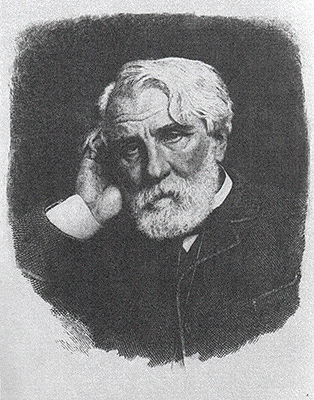 Задание 1. 1. Рассмотрите репродукцию картины, написанной В.Г.Перовым под впечатлением романа И.С.Тургенева «Отцы и дети» (см.иллюстрацию.).       2. Прочитайте снова заключительный абзац романа «Отцы и дети». Сопоставьте его содержание и картину Перова.      3.Как вы думаете, чем можно объяснить (аргументировать) «отступления» художника от текста романа?      4. Опишите картину. Предварительно наметьте основные микротемы. Например: 1) Уголок небольшого сельского кладбища. 2) Один из дней ещё не поздней осени. 3) Старики родители на могиле сына (их одежда; позы; чувства, думы).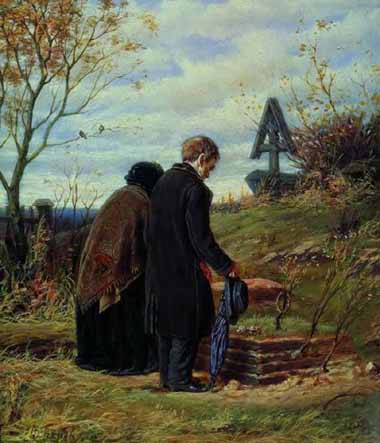 ____________________________________________________________________________________________________________________________________________________________________________________________________________________________________________________________________________________________________________________________________________________________________________________________________________________________________________________________________________________________________________________________________________________________________________________________________________________________________________________________________________________________________________________________________________________________________________________________________________________________________________________________________________________________________________________________________________________________________________________________________________________________________________________________________________________________________________________________________________________________________________________________________________________________________________________________________________________________________________________________________________________________________________________________________________________________________________________________________________________________________________________________________________________________________________________________________________________________________________________________________________________________________________________________________________________________________________________________________________________________________________________________________________________________________________________________________________________________________________________________________________________________________________________________________________________________________________________________________________________________________________________________________________________________________________________________________________________________________________________________________________________________________________________________________________________________________________________________________________________________________________________________________________________________________________________________________________________________________________________________________________________________________________________________________________________________________________________________________________________________________________________________________________________________________________________________________________________________________________________________________________________________________________________________________________________________________________________________________________________________________________________________________________________________________________________________________________________________________________________________________________________________________________________________________________________________________________________________________________________________________________________________________________________________Задание 2. Напиши своё сочинение на тему «Новые люди» в романе «Отцы и дети», используя предлагаемый материал.Начало.…Но как на свете без любви прожить?(Из песни)В 1861 году, в год отмены крепостного права, Тургенев   написал свой лучший роман «Отцы и дети», который посвятил памяти великого русского разночинца Белинского. В романе отразилось дыхание эпохи. Злободневность произведения заключается в том, что автор ярко воспроизводит положение России накануне реформы, а также рисует образ нового человека, который в столкновении со старым, обреченным     на гибель  миром  доказывает «Торжество демократизма над аристократией» «Новый» человек – это Базаров. Каким же мы видим его? Кто же он?   ______________________________________________________________________________________________________________________________________________________________________________________________________________________________________________________________________________________________________________________________________________________________________________________________________________________________________________________________________________________________________________________________________________________________________________________________________________________________________________________________________________________________________________________________________________________________________________________________________________________________________________________________________________________________________________________________________________________________________________________________________________________________________________________________________________________________________________________________________________________________________________________________________________________________________________________________________________________________________________________________________________________________________________________________________________________________________________________________________________________________________________________________________________________________________________________________________________________________________________________________________________________________________________________________________________________________________________________________________________________________________________________________________________________________________________________________________________________________________________________________________________________________________________________________________________________________________________________________________________________________________________________________________________________________________________________________________________________________________________________________________________________________________________________________________________________________________________________________________________________________________________________________________________________________________________________________________________________________________________________________________________________________________________________________________________________________________________________________________________________________________________________________________________________________________________________________________________________________________________________________________________________________________________________________________________________________________________________________________________________________________________________________________________________________________________________________________________________________________________________________________________________________________________________________________________________________________________________________________________________________________________________Конец.Нельзя, конечно, принять голое отрицание Базарова. Нельзя жить без красоты, искусства, любви к природе. И нельзя не согласиться с одним молодым поэтом:Природа – храм, не только мастерская,Где не учли такого пустяка,Что можно, все тычинки различая,Не полюбить ни одного цветка.Нет, нет, уж лучше верить сказкам детства,Когда мы все с природою на «Ты».Ведь вы тогда – вам стоит лишь вглядеться –Поймете вдруг, о чем поют цветы.Задание 3. 1. Прочитайте стихотворение А.К.Толстого. Какой фразеологизм напоминает оно своим содержанием? Какие фразеологизмы «вплетены» в ткань этого текста?Коль любить, так без рассудку,Коль грозить, так не на шутку,Коль ругнуть, так сгоряча,Коль рубнуть, так уж сплеча!Коли спорить, так уж смело,Коль карать, так уж за дело,Коль простить, так всей душой,Коли пир, так пир горой!2.  Назовите и прокомментируйте выразительные средства синтаксиса, использованные в данном стихотворении. Как, по-вашему, к какому тургеневскому герою можно отнести данные строки? Почему? Объясните. ___________________________________________________________________________________________________________________________________________________________________________________________________________________________________________________________________________________________________________________________________________________________________________________________________________________________________________________________________________________________________________________________________________________________________________________________________________________________________________________________________________________________________________________________________________________________________________________________________________________________________________________________________________________________________________________________________________________________________________________________________________________________________________________________________________________________________________________________________________________________________________________________________________________________________________________________________________________________________________________________________________________________________________________________________________________________________________________________________________________________________________________________________________________________________________________________________________________________________________________________________________________________________________________________________________________________Задание 4. Выполните комплексный анализ текста (смотри памятку 1, 2).Был прекрасный июльский день, один из тех дней, которые случаются только тогда, когда погода установилась надолго. С самого раннего утра небо ясно; утренняя заря не пылает пожаром: она разливается кротким румянцем. Солнце – не раскалённое, как во время  знойной засухи, не багровое, как перед бурей – мирно всплывает над узкой и длинной тучкой. Около полудня обыкновенно появляется множество круглых высоких облаков, золотисто-серых, с нежными белыми краями. Подобно островам, разбросанным по бесконечно разлившейся реке, обтекающей их прозрачными рукавами ровной синевы, они почти не трогаются с места.  (По И.С.Тургеневу)___________________________________________________________________________________________________________________________________________________________________________________________________________________________________________________________________________________________________________________________________________________________________________________________________________________________________________________________________________________________________________________________________________________________________________________________________________________________________________________________________________________________________________________________________________________________________________________________________________________________________________________________________________________________________________________________________________________________________________________________________________________________________________________________________________________________________________________________________________________________________________________________________________________________________________________________________________________________________________________________________________________________________________________________________________________________________________________________________________________________________________________________________________________________________________________________________________________________________________________________________________________________________________________________________________________________Задание 5. Расставьте знаки препинания. Укажите все сложные предложения, затем - виды придаточных предложений в сложноподчиненных.  Выполните лингвистический анализ предложенного текста по плану (смотри памятку 2).Елена шла потупив голову и неподвижно устремив глаза вперед. Она ничего не боялась  она ничего не соображала – она хотела ещё раз увидаться  с Инсаровым.  Она шла не замечая что солнце давно скрылось заслоненное тяжелыми черными тучами что ветер порывисто шумел в деревьях и клубил её платье что пыль внезапно поднималась и неслась столбом по дороге… Крупный дождик закапал но она и его не замечала. Он пошел всё чаще  всё сильнее сверкнула молния гром ударил. Елена остановилась посмотрела вокруг… к её счастью невдалеке от того места где её застала гроза находилась ветхая заброшенная часовенка над развалившемся колодцем. Она добежала до неё и вошла под низенький навес. Дождь хлынул ручьями небо кругом обложилось. С немым отчаянием глядела Елена на частую сетку быстро падавших капель. Последняя надежда увидеться с Инсаровым исчезла.                                                                            (По И.С.Тургеневу «Накануне») ___________________________________________________________________________________________________________________________________________________________________________________________________________________________________________________________________________________________________________________________________________________________________________________________________________________________________________________________________________________________________________________________________________________________________________________________________________________________________________________________________________________________________________________________________________________________________________________________________________________________________________________________________________________________________________________________________________________________________________________________________________________________________________________________________________________________________________________________________________________________________________________________________________________________________________________________________________________________________________________________________________________________________________________________________________________________________________________________________________________________________________________________________________________________________________________________________________________________________________________________________________________________________________________________________________________________________________________________________________________________________________Задание 6. Какие способы и приёмы изображения внутреннего мира героя являются характерными для Тургенева – романиста?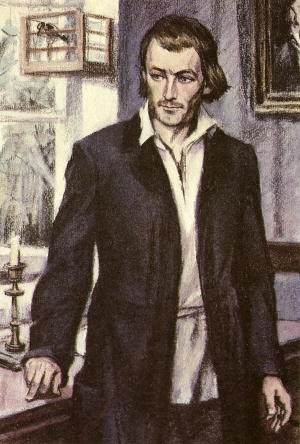 _________________________________________________________________________________________________________________________________________________________________________________________________________________________________________________________________________________________________________________________________________________________________________________________________________________________________________________________________________________________________________________________________________________________________________________________________________________________________________________________________________________________________________________________________________________________________________________________________________________________________________________________________________________________________________________________________________________________________________________________________________________________________________________________________________________________________________________________________________________________________________________________________________________________________________________________________________________________________________________________________________________________________________________________________________________________________________________________________________________________________________________________________________________________________________________________________________________________________________________________________________________________________________________________________________________________________________________________________________________________________________________________________________________________________________________________________________________________Задание 7.  Сравните описания внешности героев в романах Тургенева (по выбору). Какова структура портрета? Какие художественные детали повторяются в описаниях? Что в облике персонажа прежде всего привлекает внимание повествователя? Чем различаются портреты в романах писателя? ____________________________________________________________________________________________________________________________________________________________________________________________________________________________________________________________________________________________________________________________________________________________________________________________________________________________________________________________________________________________________________________________________________________________________________________________________________________________________________________________________________________________________________________________________________________________________________________________________________________________________________________________________________________________________________________________________________________________________________________________________________________________________________________________________________________________________________________________________________________________________________________________________________________________________________________________________________________________________________________________________________________________________________________________________________________________________________________________________________________________________________________________________________________________________________________________________________________________________________________________________________________________________________________________________________________________________________________________________________________________________________________________________________________________________________________________________________________________________________________________________________________________________________________________________________________________________________________________________________________________________________________________________________________________________________________________________________________________________________________________________________________________________________________________________________________________________________________________________________________________________________________________________________________________________________________________________________________________________________________________________________________________________________________________________________________________________________________________________________________________________________________________________________________________________________________________________________________________________________________________________________________________________________________________________________________Задание 8. Дополните план сочинения на тему «Базаров – демократ-разночинец».1.Вступление. Общественно-политическая обстановка в России 60-х годов 19 века.2. Базаров – демократ-разночинец:     а.___________________________________________________________________________________________________________________     б.___________________________________________________________________________________________________________________     в._______________________________________________________________________________________________________________________ г.____________________________________________________________________________________________________________________3. Тургенев о Базарове.Задание 9. Пользуясь предложенными материалами, напишите вступление к сочинению на тему «Базаров – демократ-разночинец».1812 - Отечественная война русского народа с французскими захватчиками. 1813 - 1815 гг. - заграничные походы русской армии, в результате которых в Россию вернулись люди, узнавшие, что такое свобода и свободный человек. Эти годы историками считаются временем, породившим движение декабристов. 1825 г. - восстание декабристов, завершившееся поражением. 1826 г. - казнь пяти декабристов. Пушкин пишет знаменитое «Послание в Сибирь», посвящённое сосланным. 1835 - Европа и Россия после событий 1830 года - революций во Франции и Бельгии, восстания в Польше, бунтов новгородских После 1835 г. - усиление политического гнёта: Герцен и Огарёв в новой ссылке, в 1836 г. Чаадаев объявлен сумасшедшим, в 1837 г. Лермонтов пишет «Смерть поэта». 1847 - Некрасов начинает издание «Современника». 1848 - революция во Франции. В России - начало «мрачного семилетия». Тургенев за границей. Запрещено имя Е.Белинского. 1855 - конец «мрачного семилетия». Герцен начинает издание «Полярной звезды», «Колокола». На арене общественной борьбы появляются революционеры-демократы.  Бунты новгородских военных поселений, восстания военного гарнизона в Севастополе, «холерных» бунтов в Москве и южных губерниях, гонений на прогрессивную интеллигенцию (были сосланы А.Герцен и Н Огарёв, изгнан из Московского университета Лермонтов, в опале - А.Пушкин).1855 – поражение России в войне с Турцией.50-60гг. – в России начинают развиваться капиталистические отношения, их развитие тормозит крепостной строй. По этому вопросу произошел раскол между либералами и демократами.1859 - Назревание революционной ситуации в России. Размежевание общественных сил в России. Происходит размежевание общественных сил. В N 5 журнала «Современник» появляется программная статья Н.Добролюбова «Что такое обломовщина?», в которой автор размышляет о месте человека в истории и общественной жизни страны. Раскол в обществе. Политическая борьба. Уход с арены «отцов» - их нежелание уступать «детям» своё место. Ожидание реформ. Появление романа «Отцы и дети» произошло в переломную эпоху для России. Таких этапов и таких произведений в истории страны было немного. Роль и место тургеневского романа можно сравнить разве только с комедией «Горе от ума». Ведь произошла не просто смена одного поколения другим, произошла смена «веков». Навсегда, безвозвратно уходит дворянское влияние на жизнь общества. И роману было  суждено выполнить функцию иллюстрации, комментариев к этой переломной эпохе. Он как бы объяснял читателям, что же происходит вокруг. Кто правит веком. Кто пришёл на смену. Итак, история авторского замысла, историческая обстановка в стране говорят о том, что роману было предопределено cыrpaтъ серьёзную роль в жизни общества. Он, конечно, не мог примирить общественных разногласий, но каждый читатель находил в нём ответы на свои вопросы. Конкретные социальные ответы на конкретные социальные вопросы. Правда, вопросы были одинаковые, а ответы разные. Двойственный конфликт романа (социальный и философский) очевиден нам сегодня. По мнению многих современников, Базаров изначально задуман как пародия на Добролюбова (умершего в 1861 году), как литературная месть. Этy версию поддерживает и объясняет Н. Чернышевский. Тургенев опровергал эту точку зрения, приводя свою версию: «Я брал морские ванны в Вентноре, маленьком городке на острове Уайте, дело было в августе месяце 1860 года, - когда мне пришла в голову первая мысль «Отцов и детей» .... в основание главной фигуры, Базарова, легла одна поразившая меня личность молодого провинциального врача. (Он умер незадолго до 1860 года). В этом замечательном человеке воплотилось - на мои глаза - то едва народившееся, ещё бродившее начало, которое потом получило название нигилизма». ___________________________________________________________________________________________________________________________________________________________________________________________________________________________________________________________________________________________________________________________________________________________________________________________________________________________________________________________________________________________________________________________________________________________________________________________________________________________________________________________________________________________________________________________________________________________________________________________________________________________________________________________________________________________________________________________________________________________________________________________________________________________________________________________________________________________________________________________________________________________________________________________________________________________________________________________________________________________________________________________________________________________________________________Задание10. Используя речевую характеристику Базарова и предложенный текст, напишите отрывок из дневника Базарова, охватывающий любой период из его жизни: в Петербурге, в Марьино, в Никольском, перед смертью. Образец. 7 ИЮНЯ. Губернский гopoд. Встретил на балу сегодня фигуру. На остальных баб не похожа. У ней такие плечи, каких я не видывал давно. Интересно, к какому разряду млекопитающих она относится? Завтра Аркадий везёт меня к ней в гостиницу.___________________________________________________________________________________________________________________________________________________________________________________________________________________________________________________________________________________________________________________________________________________________________________________________________________________________________________________________________________________________________________________________________________________________________________________________________________________________________________________________________________________________________________________________________________________________________________________________________________________________________________________________________________________________________________________________________________________________________________________________________________________________________________________________________________________________________________________________________________________________________________________________________________________________________________________________________________________________________________________________________________________________________________________________________________________________________________________________________________________________________________________________________________________________________________________________________________________________________________________________________________________________________________________________________________________________План рецензии на  задание. Соответствие речевой характеристике героя (тема, лексика, интонация); соответствие логике характера героя; соответствие авторскому стилю;общее впечатление (речевые и грамматические ошибки, пожелания, оценка).Задание 10.В таблице указаны эпитеты, характеризующие (или могущие охарактеризовать) героев романа. Выберите характеристики, подходящие каждому герою, укажите галочкой, какого или каких героев они характеризуют. Положительные свойства отмечайте синим карандашом, отрицательные - красным. Подсчитайте количество синих и красных отметок в каждой колонке и запишите эти цифры. Проследите, много ли общего между героями? Какие характеристики их совпадают? Какие выводы можно сделать, проанализировав таблицу?_____________________________________________________________________________________________________________________________________________________________________________________________________________________________________________________________________________________________________________________________________________________________________________________________________________________________________________________________________________________________________________________________________________________________________________________________________________________________________________________________________________________________________________________________________________________________________________________________________________________________________________________________________________________________________________________________________________________________________________________________________________________________________________________________________________________________________________________________________________________________________________________________________________________________________________________________________________________________________________________________________________________________________________________________________________________________________________________________________________________________________________________________________________________________________________________________________________________________________________________________________________________________________________________________________________________________________________________________________________________________________________________________________________________________________________________________________________________________________________________________________Задание 11. Проанализируйте диалог Е.Базарова и П.П.Кирсанова из 10 главы, выпишите авторские ремарки, сформулируйте основные темы  диалога.___________________________________________________________________________________________________________________________________________________________________________________________________________________________________________________________________________________________________________________________________________________________________________________________________________________________________________________________________________________________________________________________________________________________________________________________________________________________________________________________________________________________________________________________________________________________________________________________________________________________________________________________________________________________________________________________________________________________________________________________________________________________________________________________________________________________________________________________________________________________________________________________________Задание 12. Запишите ответ на вопрос, пользуясь предложенным материалом. Почему появление литературного произведения вызвало такие бурные споры в обществе? Полемический роман Тургенева был создан в переломное для страны время; вневременное, вечное звучание;   автор затрагивал очень актуальные проблемы современной жизни. Борьба Тургенева с самим собой, его трагическую неспособность сделать идеологический и человеческий выбор, встать на ту или иную сторону; нет и не может быть верного ответа на вопрос, кто прав. С болью осознаёт поколение уходящих свою слабость; напрасно так уверено в своих силах молодое поколение; в борьбе «отцов» и «детей» не бывает победителей. Проигрывают все. Но если нет борьбы, нет прогресса. Если нет отрицания прошлого, нет будущего.___________________________________________________________________________________________________________________________________________________________________________________________________________________________________________________________________________________________________________________________________________________________________________________________________________________________________________________________________________________________________________________________________________________________________________________________________________________________________________________________________________________________________________________________________________________________________________________________________________________________________________________________________________________________________________________________________________________________________________________________________________________________________________________________________________________________________________________________________________________________________________________________________________________________________________________________________________________________________________________________________________________________________________________________________________________________________________________________________________________________________________________________________________________________________________________________________________________________________________________________________________________________________________________________________________________________________________________________________________________________________________Задание13. Используя высказывания Тургенева, напишите заключение к сочинению на тему « Базаров – демократ-разночинец».1. И.Тургенев - К.К. Случевскому. 14 апрели 1862 г.: «Вся моя повесть направлена против дворянства как передового класса ... Если читатель не полюбит Базарова со всей его грубостью, бессердечностью, безжалостной сухостью и резкостью, - если он его не полюбит ... я виноват и не достиг своей цели ... Графиня Сальяс неправа, говоря, что лица, подобные Николаю Петровичу и Павлу Петровичу, - наши деды: Николай Петрович - это я, Огарёв и тысячи других; Павел Петрович - Столыпин, Есаков, Россет, тоже наши современники. Они лучшие из дворян - и именно потому и выбраны мною, чтобы доказать их несостоятельность.» 2. И.Тургенев - АЛ. Философовой. 18 августа 1874 г.: «Базаров - это моё любимое детище, из-за которого я рассорился с Катковым, на которого я потратил все находящиеся в моём распоряжении краски, Базаров - этот умница, этот герой - карикатура? !?»3. И.Тургенев - А.Фету. 6 апрели 1862 г.: «Хотел ли я обругать Базарова или его превознести? Я этого сам не знаю, ибо я не знаю, люблю ли я его или ненавижу!» 4. Тургенев рассуждает в редакции «Современника»: «... в новом поколении мы видим игнорирование авторитетов. Вообще сухость, односторонность, отсутствие всяких эстетических увлечений, - все они точно мертворождённые. Меня страшит, что они внесут в литературу ту же мертвечину, какая сидит в них самих. У них не было ни детства, ни юности, ни молодости - это какие-то нравственные уроды ... Им завидно, что их вырастили на постном масле, и вот они с нахальством хотят стереть с лица земли поэзию, изящные искусства, все эстетические наслаждения и водворить свои семинарские грубые принципы. Это, господа, литературные Робеспьеры ...» 5. И.Тургенев - А.Герцену, 10 апрели 1862 г.: «Шутка была бы неважная представить его - идеалом; а сделать его волком и всё-таки оправдать его - это было трудно». ________________________________________________________________________________________________________________________________________________________________________________________________________________________________________________________________________________________________________________________________________________________________________________________________________________________________________________________________________________________________________________________________________________________________________________________________________________________________________________________________________________________________________________________________________________________________________________________________________________________________________________________________________________________________________________________________________________________________________________________________________________________________________________________________________________________________________________________________________________________________________________________________________________________________________________________________________________Задание 14. Пользуясь материалами, составьте связный текст на тему «Речевая характеристика Евгения Базарова». Он умеет находить правильную интонацию и слова для всех: его понимают и крестьяне, и прислуга, и дети. Выражая свои взгляды в спорах с Павлом Петровичем, он резок, почти груб в точном и зачастую афористичном выражении своих мыслей. Когда мы слышим первые слова, сказанные Базаровым, мы уже знакомы с деталями его внешности и не ошибаемся: этот герой сознательно подчёркивает в себе черты человека низкого происхождения, плебея. Уже потом мы узнаем, что дед его с материнской стороны были секунд-майор, служил при Суворове и что мать его - столбовая дворянка. Отец же - простой штаб-лекарь. То есть из двух ветвей он сознательно выбирает линию отца и гордится ею. В эти моменты они используют профессиональные термины, часто латынь, называют имена учёных, названия болезней.Первые слова, им сказанные, - ответ на вопрос о его имени. Он предпочитает просторечный вариант. Так говорят о себе крестьяне. Следующая его фраза в этой сцене обращена к ямщику и очень точна и образна. Она тоже имеет просторечный оттенок. Базаров немногословен, меток, остроумен. Говорит, когда есть что сказать или нужно ответить. Часто использует пословицы, поговорки, фразеологические обороты. Возможно, это связано с тем, что Дед со стороны отца - дьячок, по словам Базарова, «землю пахал». Он вырван из привычной среды и хорошо понимает, что Кирсановы - баричи, ему не чета.К другим он относится так же критично: тон его по отношению к Николаю Петровичу, Павлу Петровичу, да и к своим родителям, постоянно ироничен. Заимствованные слова использует только в терминологическом плане. В разговорах с другими персонажами он краток, говорит только о делах. С отцом и матерью - сдержанно нежен. С Аркадием вначале разговаривает как с единомышленником. Но само несовпадение их интересов даже на языковом уровне «предсказывает» их последующее расхождение. Отец и сын Базаровы показаны и в процессе их труда (остальные персонажи лишены возможности продемонстрировать свои деловые умения непосредственно). Именно тогда Базаров попадает в свою среду: ему не нужно обороняться, нападать. Это его истинное лицо: делового, скромного, трезвого, умного и полезного человека, специалиста в медицине, талантливого, уверенного в себе и своем высоком призвании - служить России. Но сама Россия не готова к встрече с ним. Он для неё слишком непримирим, дерзок, резок, несгибаем, непривычен. Говоря о себе, он часто употребляет слова с суффиксами в уменьшительно-уничижительном значении: чемоданишко, одежонка. Его речь всегда зависит от отношения к собеседнику: с Кукшиной он презрительно краток, с Фенечкой - уважителен, с Одинцовой - разговорчив и очень вежлив, почти осторожен._____________________________________________________________________________________________________________________________________________________________________________________________________________________________________________________________________________________________________________________________________________________________________________________________________________________________________________________________________________________________________________________________________________________________________________________________________________________________________________________________________________________________________________________________________________________________________________________________________________________________________________________________________________________________________________________________________________________________________________________________________________________________________________________________________________________________________________________________________________________________________________________________________________________________________________________________________________________________________________________________________________________________________________________________________________________________________________________________________________________________________________________________________________________________________________________________________________________________________________________________________________________________________________________________________________________________________________________________________________________________________________________________________________________________________________________________________________________________________________________________________________________________________________________________________________________________________________________________________________________________________________________________________________________________________________________________________________________________________________________________________________________________________________________________________________________________________________________________________________________________________________________________________________________________________________________________________________________________________________________________________________________________________________________________________________________________________________________________________________________________________________________________________________________________________________________________________________________________________________________________________________________________________________________________________________________________________________________________________________________________________________________________________________________________________________________________________________________________________________________________________________________________________________________________________________________________________________________________________________________________________________________________________________________________________________________________________________________________________________________Задние 15. Анализ последнего абзаца романа - описания сельского кладбища. Почему автор заканчивает роман именно этим описанием? Как оно помогает нам разгадать тайну романа? Можно ли согласиться с тем, что роман Тургенева - о любви? Ответьте на следующие вопросы.1.С чего начинается этот отрывок?Открывается описание печальной _____________________________________________________________________________2.Как удаётся автору передать эту картину?Взгляд автора движется постепенно, останавливаясь на __________________________________________________________________________________________________________________________________________________________3.Как меняется интонация высказывания?Но постепенно тон меняется: от тоскливых нот ______________________________________________________________________________________________________________________________________________________________________________________________________________________________________ автор постепенно возвышает голос __________________________________________________________________________________________________________________________________________________________4.Какие средства использует при этом автор?Это создаётся и ______________ средствами ____________________________________________и лексическими _____________________________________________________________________________. 5.Почему Тургенев  завершает скорбную картину описания страданий старичков риторическими вопросами?Скорбная картина описания страданий одиноких старичков подробна, эпична и завершается риторическими вопросами: «Неужели их молитвы, их слёзы бесплодны? Неужели любовь, святая, преданная любовь не всесильна?», ведущими нас к философскому выводу ___________________________________________________________________________________________________________________________________________________________________________________________________________________________________________________________________________________________________________________________________________________________________________________________________________________________________________________________________________________________________________________________________________________________. Писатель в последних строках приоткрывает перед нами тайну своего романа, примиряя читателей и героев, обращая их взоры от будничных, быстротечных, преходящих споров и ссор _________________________________________________________. Он как бы говорит нам:___________________________________________________________________________________________________________________________________________________________________________________________________________________________________________________________________________________________________________________.И в этом смысле роман Тургенева - о любви. Которая сильнее смерти, ибо она вечна. 6. Как связаны предложения в тексте? Какие средства связи использует автор, чтобы избежать повторов?Автор использует ______________________________________________________________________________________________________________________Памятка1.Прочитайте пояснения к тексту (если они есть); постарайтесь вспомнить, что вы ещё знаете в дополнение к тому, о чем говорится в пояснении к тексту.Прочитайте текст; поймите его.Спишите текст, оставляя между строк свободную (для надписей, графических обозначений и т.п.).Помните: анализ текста – это краткая характеристика тех категорий (признаков) текста, совокупность которых и составляет понятие текст: заглавие, тема, идея, делимость (начало текста, основная часть, конец), смысловая и структурная связность, композиционная завершенность, стиль. Так как каждый текст неповторимо своеобразен, единого, «жесткого» порядка анализа текста нет. Постарайтесь провести анализ самостоятельно.Прозаический текст перескажите устно или письменно, стихотворный текст выучите наизусть и напишите по памяти.Если текст большой, прочитайте его по книге.Памятка 2.Выразительно прочитайте текст, определите его тему, отметьте языковые средства, позволяющие это сделать (ключевые слова и предложения). Какими языковыми средствами автор даёт возможность читателю увидеть, услышать и почувствовать, как ранний летний вечер сменяется ночью? Укажите тип текста и его жанрово-стилевую принадлежность.Укажите синтаксические особенности текста (количество предложений и преобладающие типы; способ связи предложений и средства связи частей текста, способствующие созданию его смысловой и грамматической цельности).Связь предложений в тексте осуществляют следующие средства:Слова-заместители – местоимения (девушка -она), наречия (в лесу – там), синонимы (быстро, стремительно), метафоры, различные оценочные обозначения ( храбрец – богатырь),родовые слова (деревья – берёзы), имя собственное – имя нарицательное (Соболевский – офицер);Отношения и связи, существующие между словами и зафиксированные словарями и грамматиками (здания – окна, перекрытия, двери, квартиры);Лексические повторы;Соответствие видовременных глагольных форм;Предлоги;Анафора (единоначатие) и эпифора: вдали слышался страшный шум; вдали грохотали пушки; вдали медленно двигались армейские колонны;Параллелизм: …Что знаешь в детстве – знаешь на всю жизнь…, чего не знаешь в детстве – не знаешь на всю жизнь (М.Цветаева);Противопоставление;Вопросительные предложения (Да разве найдутся на свете такие силы?);Союзы;Порядок слов в предложениях (прямой, обратный);Последовательность в изложении мыслей ( встал, умылся, позавтракал);Слова-организаторы логических связей: вот почему, из этого следует;Вводные слова, организующие порядок высказывания: итак, наконец, в заключении разговора.(Напоминаю, что предложение в тексте может быть связано не только с предшествующим предложением или последующим, а и с несколькими, стоящими в некотором отдалении)Укажите стиль текста, охарактеризуйте  влияние речевой ситуации на стиль. Отметьте стилистические средства: лексические, словообразовательные, морфологические, синтаксические.Василий .Базаров Евгений Базаров Евгений Базаров Xaрaктepucтики Xaрaктepucтики Xaрaктepucтики Xaрaктepucтики Xaрaктepucтики А.Кирсанов Н.Кирсанов П.Кирсанов Безвольный Безвольный Безвольный Безвольный Безвольный Романтичный Романтичный Романтичный Романтичный Романтичный Глупый Глупый Глупый Глупый Глупый Самолюбивый Самолюбивый Самолюбивый Самолюбивый Самолюбивый Самовлюблённый Самовлюблённый Самовлюблённый Самовлюблённый Самовлюблённый Ранимый Ранимый Ранимый Ранимый Ранимый Тонко чувствующийсуть людей Тонко чувствующийсуть людей Тонко чувствующийсуть людей Тонко чувствующийсуть людей Тонко чувствующийсуть людей Тонко чувствующийсуть людей Тонко чувствующийсуть людей Тонко чувствующийсуть людей Тонко чувствующийсуть людей Тонко чувствующийсуть людей Умеющий найти настоящее делоУмеющий найти настоящее делоУмеющий найти настоящее делоУмеющий найти настоящее делоУмеющий найти настоящее делоУмеющий найти настоящее делоУмеющий найти настоящее делоУмеющий найти настоящее делоУмеющий найти настоящее делоУмеющий найти настоящее делоДеятельный Деятельный Деятельный Деятельный Деятельный Страдающий Страдающий Страдающий Страдающий Страдающий Самоуверенный Самоуверенный Самоуверенный Самоуверенный Самоуверенный Насмешливый Насмешливый Насмешливый Насмешливый Насмешливый Избалованный Избалованный Избалованный Избалованный Избалованный Смелый Смелый Смелый Смелый Смелый Жёлчный Жёлчный Жёлчный Жёлчный Жёлчный Недалекий Недалекий Недалекий Недалекий Недалекий ПримитивныйПримитивныйПримитивныйПримитивныйПримитивныйДvxовно ограниченный Дvxовно ограниченный Дvxовно ограниченный Дvxовно ограниченный Дvxовно ограниченный Умеющий глубоко  любитьУмеющий глубоко  любитьУмеющий глубоко  любитьУмеющий глубоко  любитьУмеющий глубоко  любитьУмеющий глубоко  любитьУмеющий глубоко  любитьУмеющий глубоко  любитьУмеющий глубоко  любитьУмеющий глубоко  любитьУмеющий  глубоко  страдать Умеющий  глубоко  страдать Умеющий  глубоко  страдать Умеющий  глубоко  страдать Умеющий  глубоко  страдать Умеющий  глубоко  страдать Умеющий  глубоко  страдать Умеющий  глубоко  страдать Умеющий  глубоко  страдать Умеющий  глубоко  страдать Отставной человек Отставной человек Отставной человек Отставной человек Отставной человек Сильный духовноСильный духовноСильный духовноСильный духовноСильный духовноВызывающий  неприязнь Вызывающий  неприязнь Вызывающий  неприязнь Вызывающий  неприязнь Вызывающий  неприязнь Вызывающий  неприязнь Вызывающий  неприязнь Вызывающий  неприязнь Вызывающий  неприязнь Вызывающий  неприязнь Невоспитанный Невоспитанный Невоспитанный Невоспитанный Невоспитанный Циник Циник Циник Циник Циник Нахал Нахал Нахал Нахал Нахал Распущенный Распущенный Распущенный Распущенный Распущенный Слашаво-приторный Слашаво-приторный Слашаво-приторный Слашаво-приторный Слашаво-приторный Любящий красивую фразу Любящий красивую фразу Любящий красивую фразу Любящий красивую фразу Любящий красивую фразу Любящий красивую фразу Любящий красивую фразу Любящий красивую фразу Любящий красивую фразу Любящий красивую фразу Болеющий за русский  народБолеющий за русский  народБолеющий за русский  народБолеющий за русский  народБолеющий за русский  народБолеющий за русский  народБолеющий за русский  народБолеющий за русский  народБолеющий за русский  народБолеющий за русский  народПонимающий жизнь  народа Понимающий жизнь  народа Понимающий жизнь  народа Понимающий жизнь  народа Понимающий жизнь  народа Понимающий жизнь  народа Понимающий жизнь  народа Понимающий жизнь  народа Понимающий жизнь  народа Понимающий жизнь  народа Остроумный Остроумный Суетливый Суетливый Тонко чувствующий природу, музыку Тонко чувствующий природу, музыку Тонко чувствующий природу, музыку Тонко чувствующий природу, музыку Тонко чувствующий природу, музыку Тонко чувствующий природу, музыку Тонко чувствующий природу, музыку Тонко чувствующий природу, музыку Тонко чувствующий природу, музыку Тонко чувствующий природу, музыку Несдержанный Несдержанный Несдержанный Несдержанный Несдержанный Умный , образованный Умный , образованный Умный , образованный Умный , образованный Умный , образованный Умный , образованный Умный , образованный Умный , образованный Умный , образованный Умный , образованный Поверхностно  образованный  Поверхностно  образованный  Поверхностно  образованный  Поверхностно  образованный  Поверхностно  образованный  Поверхностно  образованный  Поверхностно  образованный  Поверхностно  образованный  Поверхностно  образованный  Поверхностно  образованный  Имеющий своё мнение Имеющий своё мнение Имеющий своё мнение Имеющий своё мнение Имеющий своё мнение Не  имеющий  своего  мнения Не  имеющий  своего  мнения Не  имеющий  своего  мнения Не  имеющий  своего  мнения Не  имеющий  своего  мнения Не  имеющий  своего  мнения Не  имеющий  своего  мнения Не  имеющий  своего  мнения Не  имеющий  своего  мнения Не  имеющий  своего  мнения Пошлый Пошлый Пошлый Пошлый Пошлый Пустой Пустой Пустой Пустой Пустой Ничтожный Ничтожный Ничтожный Ничтожный Ничтожный Размазня Размазня Размазня Размазня Размазня Волевой Волевой Волевой Волевой Волевой Эгоистичный Эгоистичный Эгоистичный Эгоистичный Эгоистичный Холодный Холодный Холодный Холодный Холодный Способный  многое  сделать Способный  многое  сделать Способный  многое  сделать Способный  многое  сделать Способный  многое  сделать Способный  многое  сделать Способный  многое  сделать Способный  многое  сделать Способный  многое  сделать Способный  многое  сделать Мужественный Мужественный Мужественный Мужественный Равнодушный Равнодушный Равнодушный Сентиментальный Сентиментальный Сентиментальный Сентиментальный Принципиальный Принципиальный Принципиальный Умеющий  подчинять  себя делv Умеющий  подчинять  себя делv Умеющий  подчинять  себя делv Умеющий  подчинять  себя делv Умеющий  подчинять  себя делv Умеющий  подчинять  себя делv Умеющий  подчинять  себя делv Умеющий  подчинять  себя делv «Лишний человек» «Лишний человек» «Лишний человек» «Лишний человек» 